SANTA MARIA HIGH SCHOOL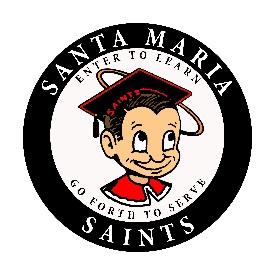 		DAILY BULLETIN Friday, September 21, 2018 GENERALHey Saints! Have you turned in a new LUNCH application this school year?  If NOT, You might be eating free right now, but without a new application you will be dropped from the program. Last day to eat free is Monday, September 24, 2018.  Turn in your lunch application today or (apply online for a 1 day process at family.titank12.com).  See the Community Liaison-Patty Lopez Barriga in room 124 next to the attendance if you have any questions.Are you going to the homecoming dance? If so, pickup your dance form from the business office today! ALL students, must return the form to the business office. Don’t procrastinate!Hey seniors, if you have ideas for the homecoming skit or are interested in having a part in the skit, please come to the senior class meeting at lunch on Monday, September 24th in Mrs. Draper's room 233!CLUBS 	AP Promoters will be having a club meeting during lunch TODAY.  New members are encouraged to join!  See you there!Club SOMOS will be having a meeting TODAY at lunch in room 351.  Everyone is welcome!Alpine club students bring your medical forms by lunch time TODAY to Mrs. Henning’s if you plan to attend the field trip next week.Society of Hispanic Professional Engineers (SHPE) will be having the next meeting on Tuesday, September 25th at lunch in Ms. Eppley's, room 360. Please turn in your Activity waiver, signed by your parent at this meeting so that you may participate in afterschool events.SPORTSCongrats to the JV girls water polo team for their win against Nipomo!                         	   Santa Maria High School - Go, Saints!